www.sccu.co.ukResult of 26th Weekend of Sporting eventsPromoted for and on behalf of Cycling Time Trials under their rules and regulationsOpen 10 miles Time Trial Saturday 18th March 2018Course G10/46With grateful thanks to our TIMEKEEPERS:.Thanks to all the willing marshals:  Alun Millard (Charlotteville CC), Colin Derrick (South Eastern RC), Dave Adams (Norwood Paragon CC) and pusher-off, Bob Stapley, Epsom CC, recorder Ken Phillips (Morden CRC) and two tea ladies, Betty Labram and LJ (Lesley Jane).Result of Open 10 miles Time Trial Saturday 17th March 2018Course G10/46  D.N.S.  nos. 3, 5, 9, 10, 11, 12, 13, 15, 16, 17, 19, 20, 21, 22, 23, 24, 25, 26, 28, 29, 30, 32, 34, 35, 36,                         38, 39, 41, 42, 43, 45, 47, 48, 49, 51, 54, 55, 56, 57, 59, 60, 61, 62, 63, 64, 66, 67, many of                                                            whom sent apologies, for which my thanks – you missed an event where 22 riders are                              		still suffering recurring nightmares.Result of Open 25 miles Time Trial Sunday 18th March 2018Course G25/43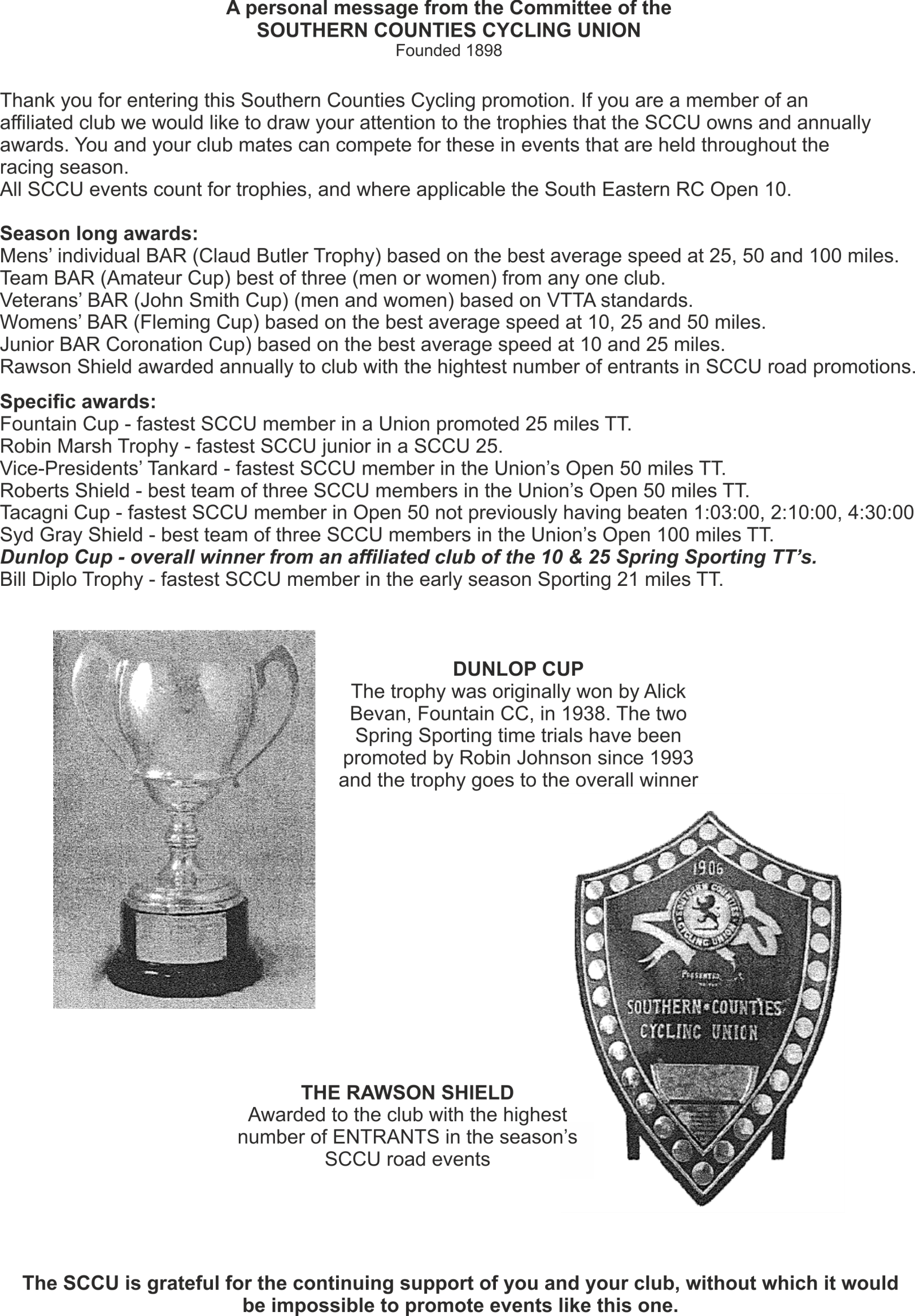 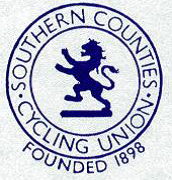 SOUTHERN COUNTIESCYCLING UNION1898 – 2018PRESIDENT – JAN SOMMERFELDOpen 10 Miles Time Trial – Saturday 17th March 2018Course G10/46Qualifying event for : SPOCO South East (but register prior to event) and SCA SPOCOOpen 10 Miles Time Trial – Saturday 17th March 2018Course G10/46Qualifying event for : SPOCO South East (but register prior to event) and SCA SPOCOOpen 25 Miles Time Trial – Sunday 18th March 2018Course G25/43Qualifying event for : SCA SPOCOOpen 25 Miles Time Trial – Sunday 18th March 2018Course G25/43Qualifying event for : SCA SPOCOEvent Secretary: Robin Johnson7 Gorselands, Billingshurst, West Sussex, RH14 9TT.Email: mr_rjohnson@outlook.comTel: 01403 783368 (or 07733 132043 on day of event)Start:Mike LabramCrawley Whls.Finish:Kathy Collard-BerryA3crgPrizesPrizesPrizesPrizesPrizes1stMARK SMITH, CRAWLEY WHLS.. £30 + Champagne (value £30)     23:311st Veteran (40-44)Mark Smith, Crawley Whs,  23:31,Wine (value £5)2ndPat Wright, Paceline RT,              23:33 £20 + Wine (value £5)1st Veteran (45-49)Iain Duncan, Crawley Whs.,27:58,  Wine (value £5)3rdLee Kennedy, Army CU,               25:33   £12 + Wine (value £5)1st Veteran (50-54)-4thChristian Yates, E.Grinstead CC  27:54                          £8 + Wine (value £5)1st Veteran (55-59)Christian Yates, East Grinstead CC, 27:54, Wine (value £5)5thIain Duncan, Crawley Whls.,        27:58    Wine (value £5)1st Veteran (60-64)Robert Royston, Sydenham Whls., 29:25 Wine (value £5)1st Veteran (65-69)Robin Johnson, Brighton Mitre CC,  38:22, Wine (value £5)1st Veteran (70-74)David Eccles, Redmon CC, 33:47, Wine (value £5)1st Veteran (75-79)Mike Morley,  Kingston Phoenix RC, 44:31, Wine (value £5).1st LadyLiz Saul, London Dynamo,          33:44  £15 + Wine (value £5)2nd Lady-3rd Lady-1st TeamCRAWLEY WHLS> (Mark Smith, Iain Duncan + James Cheeseman, 1 20 46, £12 + Wine (value £5) each1st Juvenile-2nd TeamKingston Phoenix RC, (Simon Trehearn, Alexander Kew + Peter Smith, 1 33 04Wine (value £5) eachPositionNameNameClubTime1Mark Smith Crawley Whs. 00:23:312Pat Wright Paceline RT 00:23:333Lee Kennedy Army CU  00:25:334Christian Yates East Grinstead CC 00:27:545Iain Duncan Crawley Whs. 00:27:586Simon  Trehearn Kingston Phoenix RC 00:27:597Shaun Marlor Bec CC 00:28:138Mark Wright VC Godalming + Haslemere 00:28:179James Cheeseman Crawley Whs. 00:29:1710Robert Royston Sydenham Whs. 00:29:2511Alexander   Kew Kingston Phoenix RC 00:29:4912Jack Smith Brighton Mitre CC 00:30:5513Tom Pemberton New Malden Velo 00:32:0214Stephen Allport Bec CC 00:32:0515Christopher Rosam Epsom CC 00:33:2416Gary Boyd Hub Velo 00:33:2817Liz Saul London Dynamo 00:33:4418David Eccles  Redmon CC 00:33:4719James Bromley Becontree Whs. CC 00:34:5120Peter Smith Kingston Phoenix RC 00:35:1621Robin Johnson Brighton Mitre CC 00:38:2222Mike Morley Kingston Phoenix RC 00:44:31 TIMEKEEPERS                     EVENT NOT HELD – SNOW.